Publicado en Barcelona el 04/06/2018 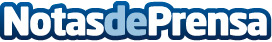 Super Soco, el ciclomotor eléctrico ideal para la movilidad urbanaLa marca participada por el gigante de las telecomunicaciones Xiaomi ha comenzado sus operaciones en el mercado español a través del distribuidor Sumco Trading, S.L. Se trata de la última tecnología respetuosa con el medio ambiente en lo que a movilidad urbana se refiereDatos de contacto:Adrian Reche Montava938381830Nota de prensa publicada en: https://www.notasdeprensa.es/super-soco-la-moto-electrica-homologada-como_1 Categorias: Nacional Motociclismo Ecología Consumo Innovación Tecnológica http://www.notasdeprensa.es